П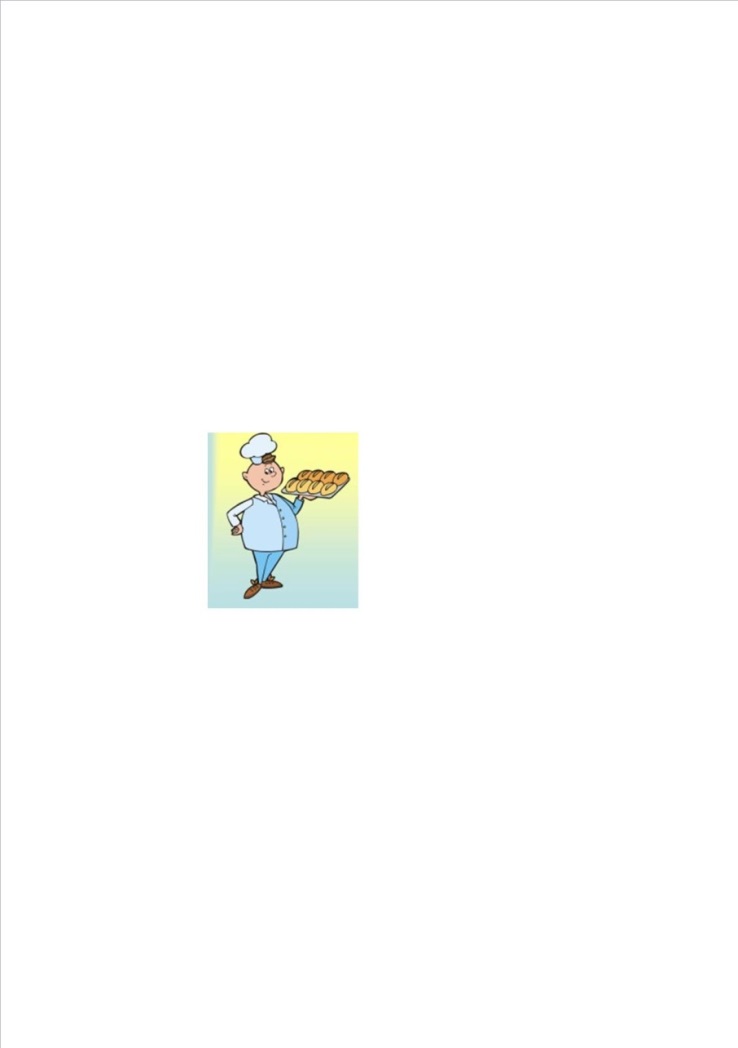 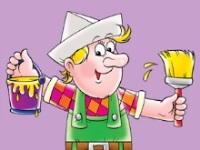 РО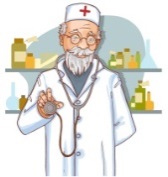 Ф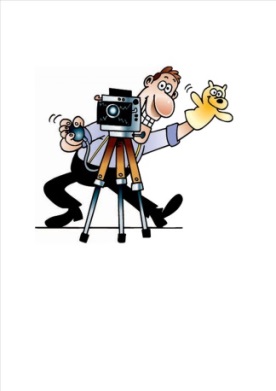 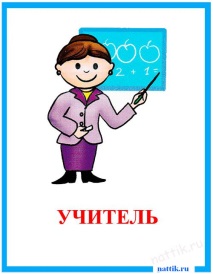 ЕС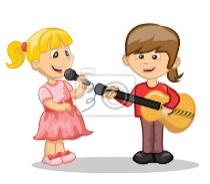 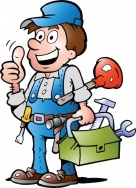 СИ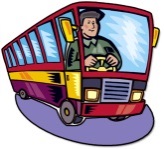 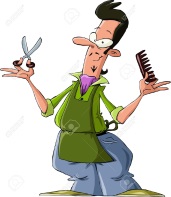 И